Реализуется программа социальной поддержки молодежи от 14 до 22 лет для повышения доступности организаций культуры «Пушкинская карта».30.09.2021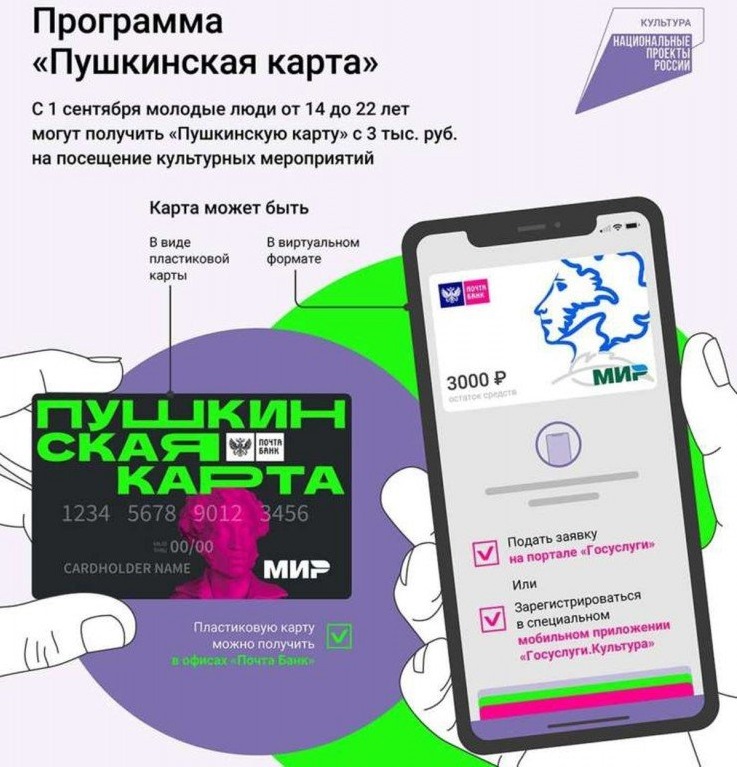 Реализуется программа социальной поддержки молодежи от 14 до 22 лет для повышения доступности организаций культуры «Пушкинская карта».

С 1 сентября 2021 года в Российской Федерации начала работу программа социальной поддержки молодежи от 14 до 22 лет для повышения доступности организаций культуры «Пушкинская карта».

Молодые люди в возрасте от 14 до 22 лет смогут купить билет на мероприятие по «Пушкинской карте». Пушкинская карта - обыкновенная карта «Мир», на которую деньги «положило» государство, чтобы молодежь чаще посещала организации культуры.

Карта может быть выпущена как в виде виртуальной карты, так и в виде пластиковой карты. На первом этапе действия программы получить карты можно будет в мобильном приложении «Госуслуги.Культура» и в отделениях Почта Банка. Средства, зачисленные на карту, можно потратить только в учреждениях культуры и на культурные мероприятия. Весь репертуар представлен на портале Культура.РФ. Приобрести билеты можно в электронном приложении, где также будет размещена афиша событий, специальные акции и интерактивные проекты.

На территории Тверской области в реализацию данного проекта входит 10 учреждений:
 -Тверская областная картинная галерея;
 -Тверская академическая областная филармония;
 -Театр юного зрителя;
 -Тверской областной академический театр драмы;
 -Тверской государственный театр кукол;
 -Кимрский театр драмы и комедии;
 -Вышневолоцкий областной драматический театр;
 -Тверской областной Дворец культуры «Пролетарка»;
 -Дворец культуры «Химволокно»;
 -Тверской городской музейно-выставочный центр.

Приглашаем Вас поддержать проект «Пушкинская карта» и принять активное участие в реализации проекта.

Информацию по вопросам реализации программы «Пушкинская карта» можно получить в Министерстве культуры Тверской области по телефону
8 (4822) 34-25-67